Fortsæt-start-stop-skema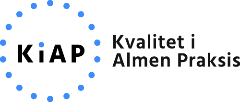 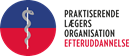 FORTSÆT MED AT…START MED…STOP MED AT…